ПРИКАЗ № 113-ВИНа основании поступивших выписок из ЕГРЮЛ и документов в соответствии с п. 9.2.10 Устава Ассоциации СРО «Нефтегазстрой-Альянс»:ПРИКАЗЫВАЮВнести в реестр членов Ассоциации в отношении ООО «Лаборатория автоматизированных систем» (ИНН 7720189874), номер в реестре членов Ассоциации - 357:Внести в реестр членов Ассоциации в отношении ООО «СЭС» (ИНН 7710491807), номер в реестре членов Ассоциации - 379Внести в реестр членов Ассоциации в отношении ООО «ТСС» (ИНН 7714905368), номер в реестре членов Ассоциации - 387Внести в реестр членов Ассоциации в отношении ООО «Лосиный остров» (ИНН 5050070235), номер в реестре членов Ассоциации - 402Внести в реестр членов Ассоциации в отношении ООО «БизнесКом» (ИНН 7722771340), номер в реестре членов Ассоциации - 413Внести в реестр членов Ассоциации в отношении ООО «АМСПЕЦСТРОЙ» (ИНН 7743228417), номер в реестре членов Ассоциации - 432:Внести в реестр членов Ассоциации в отношении ООО «Газпромнефть-СМ» (ИНН 7728640182), номер в реестре членов Ассоциации - 437Внести в реестр членов Ассоциации в отношении ООО «КОМТЭК» (ИНН 9715201375), номер в реестре членов Ассоциации - 451Внести в реестр членов Ассоциации в отношении ООО «БМ-СТРОЙ» (ИНН 7701703332), номер в реестре членов Ассоциации - 459Внести в реестр членов Ассоциации в отношении ООО «Ваттсон Электрик» (ИНН 7704489944), номер в реестре членов Ассоциации - 467Внести в реестр членов Ассоциации в отношении ООО «Энергоконсалт» (ИНН 7714849378), номер в реестре членов Ассоциации - 472:Внести в реестр членов Ассоциации в отношении ООО «ЭкоДомСтрой» (ИНН 7719400811), номер в реестре членов Ассоциации - 481Внести в реестр членов Ассоциации в отношении ООО «ВЕРШИНА» (ИНН 9706005889), номер в реестре членов Ассоциации - 484Внести в реестр членов Ассоциации в отношении ООО «ЛР КОНСТРАКШН АГ» (ИНН 7734436442), номер в реестре членов Ассоциации - 493Внести в реестр членов Ассоциации в отношении ООО «СТС» (ИНН 7704764291), номер в реестре членов Ассоциации - 502Внести в реестр членов Ассоциации в отношении ООО «ЛУКОЙЛ-ЭНЕРГОСЕРВИС» (ИНН 5030040730), номер в реестре членов Ассоциации - 503:Внести в реестр членов Ассоциации в отношении ООО «РУНА-АРХИ» (ИНН 7701813021), номер в реестре членов Ассоциации - 512Внести в реестр членов Ассоциации в отношении ООО «РУССИНТЕГРАЛ-БУРЕНИЕ» (ИНН 8609014251), номер в реестре членов Ассоциации - 518Внести в реестр членов Ассоциации в отношении ООО «РУССИНТЕГРАЛ-ВАРЬЕГАНРЕМОНТ» (ИНН 8609223907), номер в реестре членов Ассоциации - 531Внести в реестр членов Ассоциации в отношении ООО «МНС» (ИНН 9704017737), номер в реестре членов Ассоциации - 533Внести в реестр членов Ассоциации в отношении ООО РКЦ «МИР» (ИНН 6950032072), номер в реестре членов Ассоциации - 535:Внести в реестр членов Ассоциации в отношении ООО «КЭИ» (ИНН 7715848480), номер в реестре членов Ассоциации - 537Генеральный директор                                                                                                   А.А. Ходус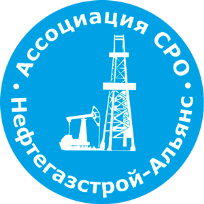 Ассоциация саморегулируемая организация«Объединение строителей объектов топливно-энергетического комплекса «Нефтегазстрой-Альянс»Российская Федерация, 107045, Москва, Ананьевский переулок, д.5, стр.3тел.: +7 (495) 608-32-75; http://www.np-ngsa.ru; mail:info@np-ngsa.ruРоссийская Федерация, 107045, Москва, Ананьевский переулок, д.5, стр.3тел.: +7 (495) 608-32-75; http://www.np-ngsa.ru; mail:info@np-ngsa.ruОб изменении сведений, содержащихся в реестре членов14.01.2022 г.Категория сведенийСведенияМесто нахождения юридического лица и его адрес105122, город Москва, Щёлковское ш, д. 2а, помещ. 2108-2117Категория сведенийСведенияФамилия, имя, отчество лица, осуществляющего функции единоличного исполнительного органа юридического лица и (или) руководителя коллегиального исполнительного органа юридического лицаГенеральный директор Иванов Павел ИгоревичКатегория сведенийСведенияФамилия, имя, отчество лица, осуществляющего функции единоличного исполнительного органа юридического лица и (или) руководителя коллегиального исполнительного органа юридического лицаГенеральный директор Володин Михаил ВитальевичМесто нахождения юридического лица и его адрес125252, город Москва, проезд Берёзовой Рощи, д. 12, помещение этаж 3 IV-комнаты 11, с 15 по 25Категория сведенийСведенияМесто нахождения юридического лица и его адрес115409, город Москва, Каширское ш, д. 70 к. 3, ком. 16Категория сведенийСведенияМесто нахождения юридического лица и его адрес129085, город Москва, пр-кт Мира, д. 101 стр. 2, помещ. I-I ком. 15Категория сведенийСведенияМесто нахождения юридического лица и его адрес125445, город Москва, Смольная улица, дом 24а, эт 13 пом I ком 13Категория сведенийСведенияФамилия, имя, отчество лица, осуществляющего функции единоличного исполнительного органа юридического лица и (или) руководителя коллегиального исполнительного органа юридического лицаГенеральный директор Скоромец Анатолий АнатольевичКатегория сведенийСведенияМесто нахождения юридического лица и его адрес105082, город Москва, Спартаковская пл, д. 14 стр. 3, этаж/ком. 2/9 офис 169Категория сведенийСведенияФамилия, имя, отчество лица, осуществляющего функции единоличного исполнительного органа юридического лица и (или) руководителя коллегиального исполнительного органа юридического лицаГенеральный директор Цвиетич БоянКатегория сведенийСведенияМесто нахождения юридического лица и его адрес119019, город Москва, улица Новый Арбат, дом 15, этаж/пом. 19/1903Категория сведенийСведенияФамилия, имя, отчество лица, осуществляющего функции единоличного исполнительного органа юридического лица и (или) руководителя коллегиального исполнительного органа юридического лицаГенеральный директор Федорив Михаил ЛюбомировичМесто нахождения юридического лица и его адрес115162, город Москва, Мытная ул, д. 52, этаж/помещ. подв./II ком./офис 2/1Категория сведенийСведенияМесто нахождения юридического лица и его адрес129090, город Москва, Большая Спасская ул, д. 29, этаж цоколь помещ./ком. I/4Категория сведенийСведенияФамилия, имя, отчество лица, осуществляющего функции единоличного исполнительного органа юридического лица и (или) руководителя коллегиального исполнительного органа юридического лицаГенеральный директор Герасимов Владислав АнатольевичКатегория сведенийСведенияФамилия, имя, отчество лица, осуществляющего функции единоличного исполнительного органа юридического лица и (или) руководителя коллегиального исполнительного органа юридического лицаГенеральный директор Россикова Дарья АлександровнаКатегория сведенийСведенияФамилия, имя, отчество лица, осуществляющего функции единоличного исполнительного органа юридического лица и (или) руководителя коллегиального исполнительного органа юридического лицаГенеральный директор Хататаев Юнус БаудиновичКатегория сведенийСведенияФамилия, имя, отчество лица, осуществляющего функции единоличного исполнительного органа юридического лица и (или) руководителя коллегиального исполнительного органа юридического лицаГенеральный директор Глазова Марина ВикторовнаКатегория сведенийСведенияФамилия, имя, отчество лица, осуществляющего функции единоличного исполнительного органа юридического лица и (или) руководителя коллегиального исполнительного органа юридического лицаГенеральный директор Марков Андрей АлександровичКатегория сведенийСведенияФамилия, имя, отчество лица, осуществляющего функции единоличного исполнительного органа юридического лица и (или) руководителя коллегиального исполнительного органа юридического лицаГенеральный директор Стогний Виталий АркадьевичКатегория сведенийСведенияФамилия, имя, отчество лица, осуществляющего функции единоличного исполнительного органа юридического лица и (или) руководителя коллегиального исполнительного органа юридического лицаГенеральный директор Иманов Вугар АфисовичКатегория сведенийСведенияМесто нахождения юридического лица и его адрес123610, г. Москва, Краснопресненская наб., д. 12, подъезд/этаж 6/17 помещ. 1743вКатегория сведенийСведенияМесто нахождения юридического лица и его адрес115280, город Москва, ул Ленинская Слобода, д. 26, офис 445Категория сведенийСведенияМесто нахождения юридического лица и его адрес121205, город Москва, тер Сколково инновационного центра, ул Нобеля, д. 5, офис 31